  WOJEWÓDZKI ZESPÓŁ 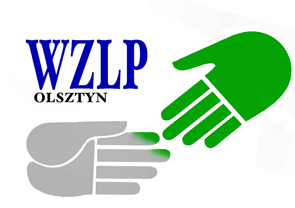     LECZNICTWA PSYCHIATRYCZNEGO    W OLSZTYNIE            ul. Wojska Polskiego 35                               10-228 Olsztyn   Pismo z dnia:                      Znak pisma :                          Nasz znak:                           Data:             -                                            -                            ZP.2650.5.2024                22.07.2024 r.SPECYFIKACJA WARUNKÓW ZAMÓWIENIAtryb podstawowy z możliwością negocjacjinazwa przedmiotu zamówienia:Dostawa mięsa i wędlin10-228 Olsztyn, al. Wojska Polskiego 35, telefon: 89 678 53 53 , fax: 89 678 53 00, www.wzlp.ple-mail: przetargi@wzlp.pl        KRS 0000002206,  REGON 000295484, NIP 739-29-55-788Nazwa oraz adres ZamawiającegoWojewódzki Zespół Lecznictwa Psychiatrycznego w Olsztynie 10-228 OLSZTYN, Aleja Wojska Polskiego 35tel. centr. 89 678 53 53    tel. 89 678 53 99     tel. / fax. 89 678 53 00Adres internetowy: www.wzlp.pl	Poczta elektroniczna (e-mail): przetargi@wzlp.pl Adres strony internetowej, na której udostępniane będą zmiany i wyjaśnienia treści SWZ oraz inne dokumenty zamówienia bezpośrednio związane z postępowaniem o udzielenie zamówieniaPostępowania zakupowe prowadzone są przy użyciu środków komunikacji elektronicznej. Komunikacja między Zamawiającym, a Wykonawcami odbywa się przy użyciu Platformy Przetargowej Wojewódzkiego Zespołu Lecznictwa Psychiatrycznego w Olsztynie: https://platformazakupowa.pl/transakcja/957776 Tryb udzielenia zamówieniaPostępowanie o udzielenie zamówienia publicznego prowadzone jest w trybie podstawowym, na podstawie art. 275 pkt 2 ustawy z dnia 11 września 2019 r. - Prawo zamówień publicznych (Dz. U. z 2023, poz. 1605 ze zm.) [zwanej dalej także „Pzp”] t. j.  tryb podstawowy z możliwością negocjacji.Zamawiający nie przewiduje możliwości ograniczenia liczby wykonawców.Opis przedmiotu zamówieniaKody CPV: 15100000-9  Produkty zwierzęce, mięso i produkty mięsne15110000-2  Mięso15112000-6  Drób15131130-5  WędlinyPrzedmiotem zamówienia są sukcesywne dostawy mięsa i wędlin do działu żywienia WZLP w Olsztynie. Szczegółowe zestawienie asortymentowo-ilościowe znajduje się w załączniku nr 2 do SWZ.Liczba części zamówienia, na którą Wykonawca może złożyć ofertę, lub maksymalną liczbę części, na które zamówienie może zostać udzielone temu samemu Wykonawcy, oraz kryteria lub zasady, mające zastosowanie do ustalenia, które części zamówienia zostaną udzielone jednemu Wykonawcy, w przypadku wyboru jego oferty w większej niż maksymalna liczbie części:Wykonawca może złożyć jedną ofertę na wszystkie części, t. j. 3 części. Zamawiający dopuszcza możliwość złożenia jednej oferty częściowej.Przedmiotem zamówienia są sukcesywne dostawy:1) mięso wieprzowe i wołowe 		-      Pakiet 12) przetwory mięsne – wędliny 	-      Pakiet 23) mięso drobiowe 			-      Pakiet 3do działu żywienia Wojewódzkiego Zespołu Lecznictwa Psychiatrycznego w Olsztynie.Szczegółowe zestawienie asortymentowo – ilościowe znajduje się w załączniku nr 2 do SWZ. W Formularzu cenowym należy podać wysokość podatku VAT obowiązującą na dzień składania ofert.Jakość towaru, będącego przedmiotem zamówienia, określają obowiązujące normy jakościowe. Dostawy w/w produktów realizowane będą zgodnie z wymaganiami systemu kontroli żywności HACCP. Zakład oferenta posiada Świadectwo Nadzoru Weterynaryjnego, lub (w przypadku hurtowni) Świadectwo Nadzoru Państwowej Inspekcji Sanitarnej. Z każdą dostawą Zamawiający będzie żądał od wybranego Wykonawcy wymaganych prawem dokumentów, takich jak „Handlowy Dokument Identyfikacji”,  zawierający m.in.:- nazwę i adres wysyłającego- NIP- weterynaryjny numer zakładu;- na jaki rynek prowadzona jest sprzedaż- opis towaru wg dokumentu dostawy- rodzaj opakowań- liczbę opakowań i wagę netto, oraz łączną ilość jednostek miary towarów (suma)- pochodzenie surowca- miejsce pozyskania /przetworzenia/ składowania- datę wysyłki- miejsce przeznaczenia- rodzaj transportu i jego numer rejestracyjny- dane dotyczące procesu technologicznego, norm jakościowych i produkcyjnych orazstosowanych przez producenta systemów kontroli jakości- termin przydatności do spożycia- miejsce, data i godzina wystawienia.Dostarczony asortyment musi być pozbawiony uszkodzeń o charakterze fizycznym 
i biochemicznym obniżających jego wartość użytkową. Oferowane produkty muszą posiadać atesty lub certyfikaty higieniczno-sanitarne oraz są świeże i odpowiedniej jakości.Jakość dostarczonych - wędlin - mięs nie może budzić zastrzeżeń, wędliny i mięsa powinny być świeże, z widoczną data przydatności do spożycia, asortyment powinien być, zgodny z obowiązującymi PN.Wędliny:Wykonawca zapewnia ze oferowane produkty posiadają atesty i/lub certyfikaty higieniczno- sanitarne oraz są świeże (z ważnym terminem przydatności do spożycia) tj. w szczególności 
w momencie dostawy minimum 14 dni). Mięsa: Dostarczone produkty muszą być oznakowane w sposób zrozumiały, napisy w języku polskim muszą być wyraźne, czytelne i nieusuwalne, data spożycia winna być:  nie krótsza niż ½ okresu przydatności podanego na opakowaniu produktu.Wymagania:konsystencja – jędrna, elastyczna bez przerostów tłuszczu (nie dotyczy smalcu i słoniny),zapach – charakterystyczny dla mięsa,barwa mięśni – jasnoczerwona do ciemnoczerwonej,powierzchnia – czysta, gładka, niezakrwawiona, niepostrzępiona, bez opiłków kości, przekrwień, głębokich nacięć, nadmiaru tłuszczu (nie dotyczy smalcu i słoniny) i błon,Cechy niedozwolone:obce posmaki, zapach,oślizłość,nalot pleśni,zmieniona barwa mięsa.Dostarczany towar musi być świeży, I klasy i mający odpowiedni termin ważności do spożycia podany na opakowaniu:mięso - młode sztuki.drób - zasypywany lodem w pojemnikach, pozbawiony resztek pierza, nieuszkodzony.DOSTAWCA GWARANTUJE, ŻE MIĘSO JEST KAŻDORAZOWO BADANE , A NA ŻĄDANIE - PRZEDSTAWI STOSOWNE   ZAŚWIADCZENIE WŁAŚCIWEGO LEKARZA WETERYNARII.Przy  każdorazowej dostawie towaru Wykonawca zobowiązany jest dołączyć handlowy dokument identyfikacyjny oraz uwzględnić ubytek towaru na opakowaniu np.: sznurki, folie, siatki, plomby.Wykonawca  nieodpłatnie użyczy pojemników przy każdorazowej dostawie towaru do siedziby Zamawiającego na  okres do następnej dostawy.Wykonawca będzie zobowiązany do dostarczenia przedmiotu zamówienia do siedziby zamawiającego, z zastrzeżeniem, że dostawy będą sukcesywne, stosownie do potrzeb.Środki transportu przewożące przedmiot zamówienia muszą posiadać aktualne zaświadczenie z inspekcji sanitarnej o spełnieniu warunków koniecznych o spełnieniu warunków koniecznych do przewozu mięsa i jego przetworów oraz odpowiadać wymaganiom sanitarnym, określonym w ustawie z dnia 25 sierpnia 2006 r. o bezpieczeństwie żywności i żywienia (Dz. U. z 2023 r. poz. 1448) i prawie unijnym. (oświadczenie w załączniku nr 1 do SWZ).Zamawiający nie dopuszcza możliwości składania ofert wariantowych.Zamawiający nie przewiduje zawarcia umowy ramowej.Zamawiający nie przewiduje aukcji elektronicznej.Zamawiający nie przewiduje możliwości udzielenia zamówień o których mowa w art. 214 ust. 1 pkt 7 i 8 ustawy Pzp.Zamawiający nie zastrzega możliwości ubiegania się o udzielenie zamówienia wyłącznie wykonawców, o których mowa w art. 94.Zamawiający nie przewiduje możliwości prowadzenia rozliczeń w walutach obcych.Termin wykonania zamówieniaWykonawca zobowiązany jest zrealizować przedmiot zamówienia w terminie 12 miesięcyPrawo opcjiZamawiający przewiduje możliwość skorzystania w trakcie realizacji zamówienia z prawa opcji, o którym mowa w art. 441 ustawy Pzp.Informacje ogólne: Rzeczowy zakres zamówienia nazywanego umownie „podstawowym” został określony w Rozdziale IV SWZ oraz w załączniku nr  2 do SWZ- Formularza cenowego.Realizacja prawa opcji polegać będzie na możliwości zwiększenia podstawowego zakresu ilościowego zamawianych artykułów max. do 50% w stosunku do wartości brutto umowy.Dostawy objęte prawem opcji będą realizowane w terminie realizacji umowy (dotyczy to również sytuacji, kiedy strony umowy za pomocą aneksu przedłużą termin realizacji umowy).Skorzystanie z prawa opcji będzie miało zastosowanie w ramach zawartej umowy według cen jednostkowych określonych w załączniku nr 2 do SWZ (wykaz asortymentu), w wypadkach konieczności zapewnienia ciągłości zaopatrzenia osób żywionych. Realizacja zakresu zamówienia objętego opcją nie powoduje zmiany umowy.Warunkiem uruchomienia zamówienia objętego opcją jest faktyczne potrzeby Zamawiającego, dysponowanie środkami finansowymi  oraz złożenie przez Zamawiającego pisemnego oświadczenia woli w przedmiocie skorzystania z prawa opcji w określonym przez niego zakresie (np. wystawienie pisemnego zlecenia na zakres dostaw objętych opcją), przy czym Dostawca jest zobowiązany do jego wykonania. Opcja ma charakter fakultatywny, co oznacza, iż w razie nie skorzystania przez Zamawiającego z prawa opcji, Dostawcy nie przysługuje roszczenie o wykonanie tego zakresu zamówienia. Brak złożenia przez Zamawiającego oświadczenia wyraźnie wyrażającego jego wolę w tym zakresie, powoduje, że Dostawcy zwolniony jest z wykonania zamówienia opcjonalnego. Podstawą do ustalenia wynagrodzenia Dostawcy za dostawy zlecone w ramach opcji będą ceny jednostkowe wskazane w formularzu cenowym oferty oraz rzeczywiste ilości dostaw zrealizowanych w ramach opcji.Projektowane postanowienia umowyProjektowane postanowienia umowy w sprawie zamówienia publicznego, które zostaną wprowadzone do treści tej umowy, określone zostały w załączniku nr 5 do SWZ. Wymagania w zakresie zatrudnienia przez wykonawcę osób na podstawie stosunku pracyNie dotyczy. Informacje o środkach komunikacji elektronicznej, przy użyciu których Zamawiający będzie komunikował się z wykonawcami, oraz informacje o wymaganiach technicznych i organizacyjnych sporządzania, wysyłania i odbierania korespondencji elektronicznejPostępowania zakupowe prowadzone są przy użyciu środków komunikacji elektronicznej. Komunikacja między Zamawiającym, a Wykonawcami odbywa się przy użyciu Platformy Przetargowej WZLP w Olsztynie: Maksymalny rozmiar jednego pliku przesyłanego za pośrednictwem dedykowanych formularzy do: złożenia, zmiany, wycofania oferty wynosi 150 MB natomiast przy komunikacji wielkość pliku to maksymalnie 500 MB.Zamawiający, zgodnie z Rozporządzeniem Prezesa Rady Ministrów z dnia 30 grudnia 2020r. w sprawie sposobu sporządzania i przekazywania informacji oraz wymagań technicznych dla dokumentów elektronicznych oraz środków komunikacji elektronicznej w postępowaniu o udzielenie zamówienia publicznego lub konkursie (Dz. U. z 2020r. poz. 2452), określa niezbędne wymagania sprzętowo - aplikacyjne umożliwiające pracę na platformazakupowa.pl, tj.:stały dostęp do sieci Internet o gwarantowanej przepustowości nie mniejszej niż 512 kb/s,komputer klasy PC lub MAC o następującej konfiguracji: pamięć min. 2 GB Ram, procesor Intel IV 2 GHZ lub jego nowsza wersja, jeden z systemów operacyjnych - MS Windows 7, Mac Os x 10 4, Linux, lub ich nowsze wersje,zainstalowana dowolna, inna przeglądarka internetowa niż Internet Explorer,włączona obsługa JavaScript,zainstalowany program Adobe Acrobat Reader lub inny obsługujący format plików .pdf,Szyfrowanie na platformazakupowa.pl odbywa się za pomocą protokołu TLS 1.3.Oznaczenie czasu odbioru danych przez platformę zakupową stanowi datę oraz dokładny czas (hh:mm:ss) generowany wg. czasu lokalnego serwera synchronizowanego z zegarem Głównego Urzędu Miar.Wykonawca, przystępując do niniejszego postępowania o udzielenie zamówienia publicznego:Akceptuje warunki korzystania z platformazakupowa.pl określone w Regulaminie zamieszczonym na stronie internetowej pod linkiem  w zakładce „Regulamin" oraz uznaje go za wiążący,Zapoznał i stosuje się do Instrukcji składania ofert/wniosków.Zamawiający nie ponosi odpowiedzialności za złożenie oferty w sposób niezgodny z Instrukcją korzystania z platformazakupowa.pl, w szczególności za sytuację, gdy zamawiający zapozna się z treścią oferty przed upływem terminu składania ofert (np. złożenie oferty w zakładce „Wyślij wiadomość do zamawiającego”). 
Taka oferta zostanie uznana przez Zamawiającego za ofertę handlową i nie będzie brana pod uwagę w przedmiotowym postępowaniu ponieważ nie został spełniony obowiązek narzucony w art. 221 Ustawy Prawo Zamówień Publicznych.Zamawiający informuje, że instrukcje korzystania z platformazakupowa.pl dotyczące w szczególności logowania, składania wniosków o wyjaśnienie treści SWZ, składania ofert oraz innych czynności podejmowanych w niniejszym postępowaniu przy użyciu platformazakupowa.pl znajdują się w zakładce „Instrukcje dla Wykonawców" na stronie internetowej pod adresem: https://platformazakupowa.pl/strona/45-instrukcjeZaleceniaFormaty plików wykorzystywanych przez wykonawców powinny być zgodne z “OBWIESZCZENIEM PREZESA RADY MINISTRÓW z dnia 9 listopada 2017 r. w sprawie ogłoszenia jednolitego tekstu rozporządzenia Rady Ministrów w sprawie Krajowych Ram Interoperacyjności, minimalnych wymagań dla rejestrów publicznych i wymiany informacji w postaci elektronicznej oraz minimalnych wymagań dla systemów teleinformatycznych”.Zamawiający rekomenduje wykorzystanie formatów: .pdf .doc .xls .jpg (.jpeg) ze szczególnym wskazaniem na .pdfW celu ewentualnej kompresji danych Zamawiający rekomenduje wykorzystanie jednego z formatów:.zip .7ZWśród formatów powszechnych a NIE występujących w rozporządzeniu występują: .rar .gif .bmp .numbers .pages. Dokumenty złożone w takich plikach zostaną uznane za złożone nieskutecznie.Zamawiający zwraca uwagę na ograniczenia wielkości plików podpisywanych profilem zaufanym, który wynosi max 10MB, oraz na ograniczenie wielkości plików podpisywanych w aplikacji eDoApp służącej do składania podpisu osobistego, który wynosi max 5MB.Ze względu na niskie ryzyko naruszenia integralności pliku oraz łatwiejszą weryfikację podpisu, zamawiający zaleca, w miarę możliwości, przekonwertowanie plików składających się na ofertę na format .pdf  i opatrzenie ich podpisem kwalifikowanym PAdES. Pliki w innych formatach niż PDF zaleca się opatrzyć zewnętrznym podpisem XAdES. Wykonawca powinien pamiętać, aby plik z podpisem przekazywać łącznie z dokumentem podpisywanym.Zamawiający zaleca aby w przypadku podpisywania pliku przez kilka osób, stosować podpisy tego samego rodzaju. Podpisywanie różnymi rodzajami podpisów np. osobistym i kwalifikowanym może doprowadzić do problemów w weryfikacji plików. Zamawiający zaleca, aby Wykonawca z odpowiednim wyprzedzeniem przetestował możliwość prawidłowego wykorzystania wybranej metody podpisania plików oferty.Zaleca się, aby komunikacja z wykonawcami odbywała się tylko na Platformie za pośrednictwem formularza “Wyślij wiadomość do zamawiającego”, nie za pośrednictwem adresu email.Osobą składającą ofertę powinna być osoba kontaktowa podawana w dokumentacji.Ofertę należy przygotować z należytą starannością dla podmiotu ubiegającego się o udzielenie zamówienia publicznego i zachowaniem odpowiedniego odstępu czasu do zakończenia przyjmowania ofert/wniosków. Sugerujemy złożenie oferty na 24 godziny przed terminem składania ofert/wniosków.Podczas podpisywania plików zaleca się stosowanie algorytmu skrótu SHA2 zamiast SHA1.  Jeśli wykonawca pakuje dokumenty np. w plik ZIP zalecamy wcześniejsze podpisanie każdego ze skompresowanych plików. Zamawiający rekomenduje wykorzystanie podpisu z kwalifikowanym znacznikiem czasu.Zamawiający zaleca aby nie wprowadzać jakichkolwiek zmian w plikach po podpisaniu ich podpisem kwalifikowanym. Może to skutkować naruszeniem integralności plików co równoważne będzie z koniecznością odrzucenia oferty w postępowaniu.Sposób porozumiewania się oraz przekazywania oświadczeń lub dokumentówOsobą uprawnioną do kontaktu z Wykonawcami jest: Kinga Rogowska  -  w zakresie przedmiotu zamówienia, Izabela Adrjan  - w zakresie proceduralnym,email: przetargi@wzlp.plPostępowanie prowadzone jest w języku polskim za pośrednictwem Platformy pod adresem: https://platformazakupowa.pl/transakcja/W celu skrócenia czasu udzielenia odpowiedzi na pytania komunikacja między zamawiającym a wykonawcami w zakresie:- przesyłania Zamawiającemu pytań do treści SWZ;- przesyłania odpowiedzi na wezwanie Zamawiającego do złożenia podmiotowych środków dowodowych;- przesyłania odpowiedzi na wezwanie Zamawiającego do złożenia/poprawienia/uzupełnienia oświadczenia, o którym mowa w art. 125 ust. 1, podmiotowych środków dowodowych, innych dokumentów lub oświadczeń składanych w postępowaniu;- przesyłania odpowiedzi na wezwanie Zamawiającego do złożenia wyjaśnień dotyczących treści oświadczenia, o którym mowa w art. 125 ust. 1 lub złożonych podmiotowych środków dowodowych lub innych dokumentów lub oświadczeń składanych w postępowaniu;- przesyłania odpowiedzi na wezwanie Zamawiającego do złożenia wyjaśnień dot. treści przedmiotowych środków dowodowych;- przesłania odpowiedzi na inne wezwania Zamawiającego wynikające z ustawy - Prawo zamówień publicznych;- przesyłania wniosków, informacji, oświadczeń Wykonawcy;- przesyłania odwołania/inneodbywa się za pośrednictwem platformazakupowa.pl i formularza „Wyślij wiadomość do zamawiającego”. Za datę przekazania (wpływu) oświadczeń, wniosków, zawiadomień oraz informacji przyjmuje się datę ich przesłania za pośrednictwem platformazakupowa.pl poprzez kliknięcie przycisku  „Wyślij wiadomość do zamawiającego” po których pojawi się komunikat, że wiadomość została wysłana do zamawiającego.Zamawiający będzie przekazywał wykonawcom informacje za pośrednictwem platformazakupowa.pl. Informacje dotyczące odpowiedzi na pytania, zmiany specyfikacji, zmiany terminu składania i otwarcia ofert Zamawiający będzie zamieszczał na platformie w sekcji “Komunikaty”. Korespondencja, której zgodnie z obowiązującymi przepisami adresatem jest konkretny wykonawca, będzie przekazywana za pośrednictwem platformazakupowa.pl do konkretnego wykonawcy.Wykonawca jako podmiot profesjonalny ma obowiązek sprawdzania komunikatów i wiadomości bezpośrednio na platformazakupowa.pl przesłanych przez zamawiającego, gdyż system powiadomień może ulec awarii lub powiadomienie może trafić do folderu SPAM.Termin związania ofertąWykonawca jest związany ofertą od dnia upływu terminu składania ofert przez 30 dni, t. j. do dnia 28.08.2024 r.W przypadku gdy wybór najkorzystniejszej oferty nie nastąpi przed upływem terminu związania ofertą określonego w SWZ, Zamawiający przed upływem terminu związania ofertą zwraca sie jednokrotnie do Wykonawców o wyrażenie zgody na przedłużenie tego terminu o wskazywany przez niego okres, nie dłuższy niż 30 dni. Przedłużenie terminu związania ofertą, o którym mowa w ust. 2, wymaga złożenia przez Wykonawcę pisemnego oświadczenia o wyrażeniu zgody na przedłużenie terminu związania oferta (t .j. wyrażonego przy użyciu wyrazów, cyfr lub innych znaków pisarskich, które można odczytać i powielić).Bieg terminu związania ofertą rozpoczyna się wraz z upływem terminu składania ofert.Wymagania dotyczące wadiumZamawiający nie wymaga wniesienia wadium. Wymagania dotyczące zabezpieczenia należytego wykonania umowyZamawiający nie wymaga wniesienia zabezpieczenia należytego wykonania umowy.Warunki udziału w postępowaniuUdzielenie zamówienia mogą ubiegać się Wykonawcy, którzy nie podlegają wykluczeniu oraz  spełniają warunki udziału w postępowaniu, w zakresie w jakim zostały określone przez zamawiającego i dotyczą:zdolności do występowania w obrocie gospodarczym: Zamawiający nie wyznacza szczegółowego warunku w tym zakresie.Uprawnień do prowadzenia określonej działalności gospodarczej lub zawodowej, o ile wynika to z odrębnych przepisów: Wykonawca spełni warunek, jeżeli wykaże, że posiada aktualną wydaną decyzję Państwowej Inspekcji Sanitarnej lub Państwowej Inspekcji Weterynaryjnej dotyczącą możliwości produkcji lub obrotu danym towarem spożywczym będącym przedmiotem zamówienia. Wykonawca ma obowiązek posiadania stosownych zezwoleń, pozwoleń, zgód, zgłoszeń, koncesji, licencji itp. zwanych dalej „zezwoleniami” przez cały okres trwania umowy oraz ich okazywania Zamawiającemu na każde jego wezwanie. W przypadku, gdyby którekolwiek z dotychczasowych zezwoleń wygasło lub zostało cofnięte w okresie obowiązywania niniejszej umowy, Wykonawca zobowiązany jest przedstawić nowe zezwolenie w tym zakresie, nie później niż w ostatnim dniu obowiązywania dotychczasowego. Warunek dotyczący uprawnień do prowadzenia określonej działalności gospodarczej lub zawodowej, o którym mowa w art. 112 ust. 2 pkt 2 Pzp, jest spełniony, jeżeli co najmniej jeden z wykonawców wspólnie ubiegających się o udzielenie zamówienia posiada uprawnienia do prowadzenia określonej działalności gospodarczej lub zawodowej i zrealizuje roboty budowlane, dostawy lub usługi, do których realizacji te uprawnienia są wymagane.Sytuacji ekonomicznej lub finansowej: Zamawiający nie wyznacza szczegółowego warunku w tym zakresie.Zdolności technicznej lub zawodowej:Zamawiający uzna spełnieni w/w warunku jeżeli Wykonawca wykaże, że posiada środki transportu odpowiadające wymaganiom sanitarnym, określonym w ustawie z dnia 25 sierpnia 2006 r. o bezpieczeństwie żywności i żywienia (Dz. U. z 2023 r. poz. 1448) i prawie unijnym.Wykonawca może w celu potwierdzenia spełnienia warunków udziału w postępowaniu, polegać na zdolnościach technicznych lub zawodowych lub sytuacji ekonomicznej lub finansowej podmiotów, niezależnie od charakteru prawnego łączących go z nim stosunków prawnych.W odniesieniu do warunków dotyczących wykształcenia, kwalifikacji zawodowych lub doświadczenia Wykonawcy mogą polegać na zdolnościach podmiotów udostępniających zasoby, jeśli podmioty te wykonają roboty budowlane lub usługi, do realizacji których te zdolności są wymagane. Wykonawca, który polega na zdolnościach lub sytuacji podmiotów udostępniających zasoby, składa, wraz z wnioskiem o dopuszczenie do udziału w postępowaniu albo odpowiednio wraz z ofertą, zobowiązanie podmiotu udostępniającego zasoby do oddania mu do dyspozycji niezbędnych zasobów na potrzeby realizacji danego zamówienia lub inny podmiotowy środek dowodowy potwierdzający, że Wykonawca realizując zamówienie, będzie dysponował niezbędnymi zasobami tych podmiotów. Zobowiązanie podmiotu udostępniającego zasoby, o którym mowa w ust. 3, potwierdza, że stosunek łączący Wykonawcę z podmiotami udostępniającymi zasoby gwarantuje rzeczywisty dostęp do tych zasobów oraz określa w szczególności:Zakres dostępnych Wykonawcy zasobów podmiotu udostępniającego zasoby;Sposób i okres udostępnienia Wykonawcy i wykorzystania przez niego zasobów podmiotu udostępniającego te zasoby przy wykonywaniu zamówienia;Czy i w jakim zakresie podmiot udostępniający zasoby, na zdolnościach którego Wykonawca polega w odniesieniu do warunków udziału w postępowaniu dotyczących wykształcenia, kwalifikacji zawodowych lub doświadczenia, zrealizuje roboty budowlane lub usługi, których wskazane zdolności dotyczą. Zamawiający ocenia, czy udostępniane Wykonawcy przez podmioty udostępniające zasoby zdolności techniczne lub zawodowe lub ich sytuacja finansowa lub ekonomiczna, pozwalają na wykazanie przez Wykonawcę spełniania warunków udziału w postępowaniu, o których mowa w art. 112 ust. 2 pkt 3 i 4, oraz, jeżeli to dotyczy, kryteriów selekcji, a także bada, czy nie zachodzą wobec tego podmiotu podstawy wykluczenia, które zostały przewidziane względem Wykonawcy. Jeżeli zdolności techniczne lub zawodowe podmiotu udostępniającego zasoby nie potwierdzają spełniania przez Wykonawcę warunków udziału w postępowaniu lub zachodzą wobec tego podmiotu podstawy wykluczenia, Zamawiający żąda, aby Wykonawca w terminie określonym przez Zamawiającego zastąpił ten podmiot innym podmiotem lub podmiotami albo wykazał, że samodzielnie spełnia warunki udziału w postępowaniu. Wykonawca nie może, po upływie terminu składania wniosków o dopuszczenie do udziału w postępowaniu albo ofert, powoływać się na zdolności lub sytuację podmiotów udostępniających zasoby, jeżeli na etapie składania wniosków o dopuszczenie do udziału w postępowaniu albo ofert nie polegał on w danym zakresie na zdolnościach lub sytuacji podmiotów udostępniających zasoby.Informacje o przedmiotowych i podmiotowych środkach dowodowych, jeżeli Zamawiający będzie wymagał ich złożeniaZamawiający nie wymaga złożenia przedmiotowych i podmiotowych środków dowodowych w celu potwierdzenia braku podstaw wykluczenia z udziału w postępowaniu.Opis sposobu przygotowania ofertyWykonawca ma prawo złożyć tylko jedną ofertę. Oferty wykonawcy, który przedłoży więcej niż jedną ofertę, zostaną odrzucone.Oferta winna być sporządzona zgodnie z wymogami SWZ na FORMULARZU OFERTY, stanowiącym załącznik nr 1 do SWZ. Do oferty winny być załączone wszystkie dokumenty, o których mowa w pkt. 9 niniejszej specyfikacji. Oferta powinna być sporządzona w języku polskim, opatrzonej kwalifikowalnym podpisem elektronicznym, podpisem osobistym lub podpisem zaufanym. Podpis osobisty to zaawansowany podpis elektroniczny. Prawdziwość danych posiadacza podpisu potwierdza certyfikat podpisu osobistego, zawierający imię (imiona), nazwisko, obywatelstwo oraz numer PESEL. Aby certyfikat podpisu osobistego znalazł się w e-dowodzie, należy wyrazić na to zgodę podczas składania wniosku o nowy dokument. Podpis osobisty to nie jest to samo, co podpis własnoręczny. Jeżeli wpłynie oferta podpisana podpisem własnoręcznym, zeskanowana i dodatkowo nie opatrzona kwalifikowanym podpisem elektronicznym, podpisem zaufanym lub podpisem osobistym, Zamawiający ofertę taką odrzuci.Przed podpisaniem dokumentów podpisem elektronicznym nie trzeba podpisywać własnoręcznym podpisem dokumentów i je skanować. Wystarczy podpis elektroniczny.Oferta jak i wszelkie oświadczenia winny być podpisane przez osoby upoważnione do składania w imieniu Wykonawcy oświadczeń woli. Wykonawca składa ofertę wraz z wymaganymi dokumentami za pośrednictwem Platformy.W sytuacji kiedy oferta zawiera chronione tajemnice przedsiębiorstwa informacje te mają być zawarte w osobnym pliku i zawierać wyraźne zastrzeżenie, że nie mogą być udostępniane. Wykonawca nie może zastrzec informacji, o których mowa w art. 222 ust. 5 Ustawy Prawo zamówień publicznych. Zastrzeżenie przez Wykonawcę tajemnicy przedsiębiorstwa bez uzasadnienia, będzie traktowane przez Zamawiającego jako bezskuteczne ze względu na zaniechanie przez Wykonawcę podjęcia niezbędnych działań w celu zachowania poufności objętych klauzulą informacji zgodnie z postanowieniami art. 18 ust. 3 Pzp.Wykonawca może wprowadzić zmiany lub wycofać złożoną przez siebie ofertę przed terminem składania ofert.Do oferty (załącznik nr 1 do SWZ) należy dołączyć: Pełnomocnictwo upoważniające do złożenia oferty, o ile ofertę składa pełnomocnik;Pełnomocnictwo dla pełnomocnika do reprezentowania w postępowaniu Wykonawców wspólnie ubiegających się o udzielenie zamówienia - dotyczy ofert składanych przez Wykonawców wspólnie ubiegających się o udzielenie zamówienia;Formularz cenowy – według wzoru stanowiącego Załącznik nr 2 do SWZ. Formularz cenowy jest składową Oferty, nie podlega uzupełnieniu. Niezłożenie formularza skutkuje odrzuceniem oferty;Oświadczenie dotyczące braku podstaw do wykluczenia - Załącznik nr 3 do SWZ. W przypadku wspólnego ubiegania się o zamówienie przez Wykonawców, oświadczenie o niepoleganiu wykluczeniu składa każdy z Wykonawców;Oświadczenie dotyczące spełnienia warunków udziału  w postępowaniu – Załącznik nr 4 do SWZ; Zobowiązanie podmiotu trzeciego – Załącznik nr 6 do SWZ (jeśli dotyczy);Oświadczenie wykonawców wspólnie ubiegających się o udzielenie zamówienia – Załącznik nr 7 do SWZ (jeśli dotyczy);Pełnomocnictwo do złożenia oferty musi być złożone w oryginale w takiej samej formie, jak składana oferta (t. j. w formie elektronicznej lub postaci elektronicznej opatrzonej podpisem zaufanym lub podpisem osobistym). Dopuszcza się także złożenie elektronicznej kopii (skanu) pełnomocnictwa sporządzonego uprzednio w formie pisemnej, w formie elektronicznego poświadczenia sporządzonego stosownie do art. 97 § 2 ustawy z dnia 14 lutego 1991 r. - Prawo o notariacie, które to poświadczenie notariusz opatruje kwalifikowanym podpisem elektronicznym, bądź też poprzez opatrzenie skanu pełnomocnictwa sporządzonego uprzednio w formie pisemnej kwalifikowanym podpisem, podpisem zaufanym lub podpisem osobistym mocodawcy. Elektroniczna kopia pełnomocnictwa nie może być uwierzytelniona przez upełnomocnionego. Oferta, Formularz cenowy oraz oświadczenie o niepodleganiu wykluczeniu muszą być złożone w oryginale.Zgodnie z art. 296 ust. 2 oferta dodatkowa, która jest mniej korzystna w którymkolwiek z kryteriów oceny ofert wskazanych w zaproszeniu do negocjacji niż oferta złożona w odpowiedzi na ogłoszenie o zamówieniu, podlega odrzuceniu.Termin składania ofertOfertę wraz z wymaganymi załącznikami należy złożyć za pośrednictwem Platformy Przetargowej w terminie do dnia 30 lipca 2024 r. do godz. 10:00.Wykonawca może złożyć tylko jedną ofertę.Po wypełnieniu Formularza składania oferty lub wniosku i dołączenia  wszystkich wymaganych załączników należy kliknąć przycisk „Przejdź do podsumowania”.Oferta lub wniosek składana elektronicznie musi zostać podpisana elektronicznym podpisem kwalifikowanym, podpisem zaufanym lub podpisem osobistym. W procesie składania oferty za pośrednictwem Platformy. Wykonawca powinien złożyć podpis bezpośrednio na dokumentach przesłanych za pośrednictwem Platformy. Zalecamy stosowanie podpisu na każdym załączonym pliku osobno, w szczególności wskazanych w art. 63 ust 1 oraz ust.2  Pzp, gdzie zaznaczono, iż oferty, wnioski o dopuszczenie do udziału w postępowaniu oraz oświadczenie, o którym mowa w art. 125 ust.1 sporządza się, pod rygorem nieważności, w postaci lub formie elektronicznej i opatruje się odpowiednio w odniesieniu do wartości postępowania kwalifikowanym podpisem elektronicznym, podpisem zaufanym lub podpisem osobistym.Za datę złożenia oferty przyjmuje się datę jej przekazania w systemie (platformie) w drugim kroku składania oferty poprzez kliknięcie przycisku “Złóż ofertę” i wyświetlenie się komunikatu, że oferta została zaszyfrowana i złożona.Szczegółowa instrukcja dla Wykonawców dotycząca złożenia, zmiany i wycofania oferty znajduje się na stronie internetowej pod adresem:  https://platformazakupowa.pl/strona/45-instrukcjeZamawiający odrzuci ofertę złożoną po terminie składania ofert. Wykonawca po upływie terminu do składania ofert nie może wycofać złożonej oferty.Termin otwarcia ofertOtwarcie ofert nastąpi w dniu 30 lipca 2024 r. o godzinie 10:30.Otwarcie ofert jest niejawne. Zamawiający, najpóźniej przed otwarciem ofert, udostępnia na stronie internetowej prowadzonego postępowania informację o kwocie, jaką zamierza przeznaczyć na sfinansowanie zamówienia. Zamawiający, niezwłocznie po otwarciu ofert, udostępnia na stronie internetowej prowadzonego postępowania informacje o:Nazwach albo imionach i nazwiskach oraz siedzibach lub miejscach prowadzonej działalności gospodarczej albo miejscach zamieszkania wykonawców, których oferty zostały otwarte.Cenach lub kosztach zawartych w ofertach. Informacja zostanie opublikowana na stronie postępowania na platformazakupowa.pl w sekcji ,,Komunikaty” .W przypadku wystąpienia awarii systemu teleinformatycznego, która spowoduje brak możliwości otwarcia ofert w terminie określonym przez Zamawiającego, otwarcie ofert nastąpi niezwłocznie po usunięciu awarii. Zamawiający poinformuje o zmianie terminu otwarcia ofert na stronie internetowej prowadzonego postępowania. Podstawy wykluczeniaZ postępowania o udzielenie zamówienia, z zastrzeżeniem art. 110 ust. 2 Pzp wyklucza się Wykonawcę, o której mowa:w art. 108 ust 1 Pzp,art. 7 ust. 1 ustawy z dnia 13 kwietnia 2022 r. o szczególnych rozwiązaniach w zakresie przeciwdziałania wspieraniu agresji na Ukrainę oraz służących ochronie bezpieczeństwa narodowego, orazw art. 109 ust. 1 pkt. 4, 7, 8, 9, 10 Pzp, tj.:w stosunku do którego otwarto likwidację, ogłoszono upadłość, którego aktywami zarządza likwidator lub sąd, zawarł układ z wierzycielami, którego działalność gospodarcza jest zawieszona albo znajduje się on w innej tego rodzaju sytuacji wynikającej z podobnej procedury przewidzianej w przepisach miejsca wszczęcia tej procedury,który, z przyczyn leżących po jego stronie, w znacznym stopniu lub zakresie nie wykonał lub nie-należycie wykonał albo długotrwale nienależycie wykonywał istotne zobowiązanie wynikające z wcześniejszej umowy w sprawie zamówienia publicznego lub umowy koncesji, co doprowadziło do wypowiedzenia lub odstąpienia od umowy, odszkodowania, wykonania zastępczego lub realizacji uprawnień z tytułu rękojmi za wady,który w wyniku zamierzonego działania lub rażącego niedbalstwa wprowadził zamawiającego w błąd przy przedstawianiu informacji, że nie podlega wykluczeniu, spełnia warunki udziału w postępowaniu lub kryteria selekcji, co mogło mieć istotny wpływ na decyzje podejmowane przez zamawiającego w postępowaniu o udzielenie zamówienia, lub który zataił te informacje lub nie jest w stanie przedstawić wymaganych podmiotowych środków dowodowych,który bezprawnie wpływał lub próbował wpływać na czynności zamawiającego lub próbował pozyskać lub pozyskał informacje poufne, mogące dać mu przewagę w postępowaniu o udzielenie zamówienia,który w wyniku lekkomyślności lub niedbalstwa przedstawił informacje wprowadzające w błąd, co mogło mieć istotny wpływ na decyzje podejmowane przez zamawiającego w postępowaniu o udzielenie zamówienia.Wykonawca może zostać wykluczony przez Zamawiającego na każdym etapie postępowania o udzielenie zamówienia. Samooczyszczenie (self-cleaning)Wykonawca, który podlega wykluczeniu z postępowania na podstawie art. 108 ust. 1 pkt 1, 2, 5 lub art. 109 ust. 1 pkt 2-5 i 7-10 ustawy Pzp, jeżeli udowodni zamawiającemu, że spełnił łącznie następujące przesłanki:naprawił lub zobowiązał się do naprawienia szkody wyrządzonej przestępstwem, wykroczeniem lub swoim nieprawidłowym postępowaniem, w tym poprzez zadośćuczynienie pieniężne,wyczerpująco wyjaśnił fakty i okoliczności związane z przestępstwem, wykroczeniem lub swoim nieprawidłowym postępowaniem oraz spowodowanymi przez nie szkodami, aktywnie współpracując odpowiednio z właściwymi organami, w tym organami ścigania, lub zamawiającym,podjął konkretne środki techniczne, organizacyjne i kadrowe, odpowiednie dla zapobiegania dalszym przestępstwom, wykroczeniom lub nieprawidłowemu postępowaniu, w szczególności:zerwał wszelkie powiązania z osobami lub podmiotami odpowiedzialnymi za nieprawidłowe postępowanie wykonawcy,zreorganizował personel,wdrożył system sprawozdawczości i kontroli,utworzył struktury audytu wewnętrznego do monitorowania przestrzegania przepisów, wewnętrznych regulacji lub standardów,wprowadził wewnętrzne regulacje dotyczące odpowiedzialności i odszkodowań za nieprzestrzeganie przepisów, wewnętrznych regulacji lub standardów. Sposób obliczenia cenyCena oferty ma charakter ceny ryczałtowej, a więc musi obejmować wynagrodzenie za całkowite i bez wad wykonanie pełnego zakresu prac i czynności. Podstawą obliczenia ceny ofertowej powinna być dla Wykonawcy jego własna wycena oraz oparta na rachunku ekonomicznym kalkulacja.Wykonawca poda cenę oferty w Formularzu ofertowym sporządzonym według wzoru stanowiącego załącznik Nr 1 do SWZ, jako cenę brutto [z uwzględnieniem kwoty podatku od towarów i usług (VAT)] z wyszczególnieniem stawki podatku od towarów i usług (VAT).Cena podana w ofercie powinna obejmować wszystkie koszty związane z wykonaniem przedmiotu zamówienia oraz warunkami stawianymi przez Zamawiającego.Wykonawca ustala stawkę podatku VAT zgodnie z przepisami ustawy o podatku od towarów i usług oraz podatku akcyzowym.Cena oferty stanowi wynagrodzenie ryczałtowe. Cena musi być wyrażona w złotych polskich (PLN), z dokładnością nie większą niż dwa miejsca po przecinku.Wykonawca poda w Formularzu Ofertowym stawkę podatku od towarów i usług (VAT) właściwą dla przedmiotu zamówienia, obowiązującą według stanu prawnego na dzień składania ofert.Rozliczenia między Zamawiającym a Wykonawcą będą prowadzone w złotych polskich (PLN). W przypadku rozbieżności pomiędzy ceną ryczałtową podaną cyfrowo a słownie, jako wartość właściwa zostanie przyjęta cena ryczałtowa podana słownie. Opis kryteriów oceny ofert, wraz z podaniem wag tych kryteriów i sposobu oceny ofertZamawiający będzie oceniał oferty według następujących kryteriów:Cena ofertyWartość punktowa kryterium wg wzoru:Cena oferty najtańszej					             Cena oferty badanej      x 100 %   Oferta może uzyskać maksymalnie 100 %Punktacja przyznawana ofertom będzie liczona z dokładnością do dwóch miejsc po przecinku. Najwyższa liczba punktów wyznaczy najkorzystniejszą ofertę.Zamawiający udzieli zamówienia Wykonawcy, którego oferta odpowiadać będzie wszystkim wymaganiom przedstawionym w ustawie Pzp, oraz w SWZ i zostanie oceniona jako najkorzystniejsza w oparciu o podane kryterium wyboru.Jeżeli Zamawiający nie może dokonać wyboru oferty najkorzystniejszej ze względu na to, że dwie lub więcej ofert przedstawia taki sam bilans ceny i innych kryteriów oceny ofert, to wówczas Zamawiający spośród tych ofert wybierze ofertę z niższą ceną, a jeżeli zostały złożone oferty o takiej samej cenie, Zamawiający wezwie Wykonawców, którzy złożyli te oferty, do złożenia ofert dodatkowych.W toku dokonywania oceny złożonych ofert Zamawiający może żądać udzielenia przez Wykonawcę wyjaśnień dotyczących treści złożonej oferty.Zamawiający poprawi w tekście oferty oczywiste omyłki pisarskie, informując o tym niezwłocznie Wykonawcę, którego oferta została poprawiona. Przez oczywistą omyłkę pisarską w szczególności należy rozumieć widoczne, wbrew zamierzeniu niewłaściwe użycie wyrazu, widocznie mylną pisownię wyrazu, ewidentny błąd gramatyczny, niezamierzone opuszczenie wyrazu (ów) lub jego części.Zamawiający poprawi oczywiste omyłki rachunkowe, z uwzględnieniem konsekwencji rachunkowych dokonanych poprawek, informując o tym niezwłocznie Wykonawcę, którego oferta została poprawiona.Zamawiający poprawi inne omyłki polegające na niezgodności oferty z SWZ, niepowodujące istotnych zmian w treści oferty, informując o tym niezwłocznie Wykonawcę, którego oferta została poprawiona.Ocenie będą podlegać wyłącznie oferty nie podlegające odrzuceniu.W toku badania i oceny ofert Zamawiający może żądać od Wykonawców wyjaśnień dotyczących treści złożonych przez nich ofert lub innych składanych dokumentów lub oświadczeń. Wykonawcy są zobowiązani do przedstawienia wyjaśnień w terminie wskazanym przez Zamawiającego. Zamawiający wybiera najkorzystniejszą ofertę̨ w terminie związania ofertą określonym w SWZ.Jeżeli termin związania ofertą upłynie przed wyborem najkorzystniejszej oferty, Zamawiający wezwie Wykonawcę̨, którego oferta otrzymała najwyższą ocenę̨, do wyrażenia, w wyznaczonym przez Zamawiającego terminie, pisemnej zgody na wybór jego oferty.W przypadku braku zgody, o której mowa w ust. 13, oferta podlega odrzuceniu, a Zamawiający zwraca się o wyrażenie takiej zgody do kolejnego Wykonawcy, którego oferta została najwyżej oceniona, chyba że zachodzą przesłanki do unieważnienia postępowania.Informacja o obowiązku osobistego wykonania przez Wykonawcę kluczowych części zamówienia, jeżeli Zamawiający dokonuje takiego zastrzeżenia zgodnie z art. 121 ustawy pzpZamawiający nie dokonuje zastrzeżenia dotyczącego obowiązku osobistego wykonania przez Wykonawcę kluczowych części Zamówienia.Wykonawca może powierzyć wykonanie części zamówienia podwykonawcy.Zamawiający żąda wskazania przez wykonawcę części zamówienia, których wykonanie zamierza powierzyć podwykonawcom i podania przez wykonawcę firm podwykonawców. Powierzenie wykonania części zamówienia podwykonawcom nie zwalnia Wykonawcy z odpowiedzialności za należyte wykonanie tego zamówienia.Pozostałe wymagania dotyczące podwykonawstwa zostały określone we Wzorze umowy (jeśli dotyczy).Informacja dla Wykonawców polegających na zasobach innych podmiotów, na zasobach określonych w art. 118 Ustawy pzp oraz zamierzających powierzyć wykonanie części zamówienia podwykonawcomWykonawca może w celu potwierdzenia spełniania warunków udziału w polegać na zdolnościach technicznych lub zawodowych podmiotów udostępniających zasoby, niezależnie od charakteru prawnego łączących go z nimi stosunków prawnych.W odniesieniu do warunków dotyczących doświadczenia, wykonawcy mogą polegać na zdolnościach podmiotów udostępniających zasoby, jeśli podmioty te wykonają świadczenie do realizacji którego te zdolności są wymagane.Wykonawca, który polega na zdolnościach lub sytuacji podmiotów udostępniających zasoby, składa, wraz z ofertą, zobowiązanie podmiotu udostępniającego zasoby do oddania mu do dyspozycji niezbędnych zasobów na potrzeby realizacji danego zamówienia lub inny podmiotowy środek dowodowy potwierdzający, że wykonawca realizując zamówienie, będzie dysponował niezbędnymi zasobami tych podmiotów. Wzór oświadczenia stanowi załącznik nr 6 do SWZ.Zobowiązanie podmiotu udostępniającego zasoby, o którym mowa w ust. 3, potwierdza, że stosunek łączący wykonawcę z podmiotami udostępniającymi zasoby gwarantuje rzeczywisty dostęp do tych zasobów oraz określa w szczególności: zakres dostępnych wykonawcy zasobów podmiotu udostępniającego zasoby; sposób i okres udostępnienia wykonawcy i wykorzystania przez niego zasobów podmiotu udostępniającego te zasoby przy wykonywaniu zamówienia; czy i w jakim zakresie podmiot udostępniający zasoby, na zdolnościach którego wykonawca polega w odniesieniu do warunków udziału w postępowaniu dotyczących wykształcenia, kwalifikacji zawodowych lub doświadczenia, zrealizuje dostawy, których wskazane zdolności dotyczą.Zamawiający ocenia, czy udostępniane wykonawcy przez podmioty udostępniające zasoby zdolności techniczne lub zawodowe, pozwalają na wykazanie przez wykonawcę spełniania warunków udziału w postępowaniu, a także bada, czy nie zachodzą wobec tego podmiotu podstawy wykluczenia, które zostały przewidziane względem wykonawcy.Jeżeli zdolności techniczne lub zawodowe podmiotu udostępniającego zasoby nie potwierdzają spełniania przez wykonawcę warunków udziału w postępowaniu lub zachodzą wobec tego podmiotu podstawy wykluczenia, zamawiający żąda, aby wykonawca w terminie określonym przez zamawiającego zastąpił ten podmiot innym podmiotem lub podmiotami albo wykazał, że samodzielnie spełnia warunki udziału w postępowaniu.UWAGA: Wykonawca nie może, po upływie terminu składania ofert, powoływać się na zdolności lub sytuację podmiotów udostępniających zasoby, jeżeli na etapie składania ofert nie polegał on w danym zakresie na zdolnościach lub sytuacji podmiotów udostępniających zasoby.Wykonawca, w przypadku polegania na zdolnościach lub sytuacji podmiotów udostępniających zasoby, przedstawia, wraz z oświadczeniem, który stanowi załącznik nr 6 do SWZ, także oświadczenie podmiotu udostępniającego zasoby, potwierdzające brak podstaw wykluczenia tego podmiotu oraz odpowiednio spełnianie warunków udziału w postępowaniu, w zakresie, w jakim wykonawca powołuje się na jego zasoby, zgodnie z katalogiem dokumentów określonych w Rozdziale XVI SWZ.Wykonawca, który zamierza powierzyć wykonanie części zamówienia podwykonawcom, na etapie postępowania o udzielenie zamówienia publicznego jest zobowiązany wskazać w ofercie części zamówienia, których wykonanie zamierza powierzyć podwykonawcom oraz o ile jest to wiadome, podać firmy podwykonawców.Informacja dla Wykonawców wspólnie ubiegających się o udzielenie zamówienia (spółki cywilne/konsorcja)Wykonawcy mogą wspólnie ubiegać się o udzielenie zamówienia. W takim przypadku Wykonawcy ustanawiają pełnomocnika do reprezentowania ich w postępowaniu albo do reprezentowania i zawarcia umowy w sprawie zamówienia publicznego. Pełnomocnictwo winno być załączone do oferty. W przypadku Wykonawców wspólnie ubiegających się o udzielenie zamówienia, oświadczenia, który stanowi załącznik nr 6 do SWZ, składa każdy z wykonawców. Oświadczenia te potwierdzają brak podstaw wykluczenia oraz spełnianie warunków udziału w zakresie, w jakim każdy z wykonawców wykazuje spełnianie warunków udziału w postępowaniu.Wykonawcy wspólnie ubiegający się o udzielenie zamówienia dołączają do oferty oświadczenie, z którego wynika, które prace wykonają poszczególni wykonawcy.Oświadczenia i dokumenty potwierdzające brak podstaw do wykluczenia z postępowania składa każdy z Wykonawców wspólnie ubiegających się o zamówienie.Wykonawca mający siedzibę lub miejsce zamieszkania poza terytorium Rzeczypospolitej PolskiejWykonawca mający siedzibę lub miejsce zamieszkania poza terytorium Rzeczypospolitej Polskiej składa dokumenty zgodnie z przepisami Rozporządzenia Ministra Rozwoju, Pracy i Technologii z dnia 23 grudnia 2020 r. w sprawie podmiotowych środków dowodowych oraz innych dokumentów lub oświadczeń, jakich może żądać zamawiający od wykonawcy (Dz. U. z 2020 r., poz. 2415).Informacje o formalnościach, jakie muszą zostać dopełnione po wyborze oferty w celu zawarcia umowy w sprawie zamówienia publicznegoPrzed podpisaniem umowy Wykonawca, którego oferta uznana zostanie za najkorzystniejszą, zobowiązany będzie do dostarczenia następujących dokumentów:Decyzję Państwowej Inspekcji Sanitarnej lub Państwowej Inspekcji Weterynaryjnej dotyczącą możliwości produkcji lub obrotu danym towarem spożywczym będącym przedmiotem zamówienia.Zaświadczenie z inspekcji sanitarnej, dopuszczeniu środków transportu będących w posiadaniu wykonawcy do przewozu przedmiotu zamówienia.Oświadczenie wykonawcy, że oferowane towary posiadają atesty zgodne z wymogami HACCP.W przypadku gdy Zamawiający posiada dokumenty, o których mowa w ust. 1, Wykonawca nie jest zobligowany do ich złożenia, o czym zostanie poinformowany przez Zamawiającego.Jeżeli Wykonawca ma siedzibę lub miejsce zamieszkania poza terytorium Rzeczypospolitej Polskiej:Jeżeli w kraju, w którym wykonawca ma siedzibę lub miejsce zamieszkania, nie wydaje się dokumentów, o których mowa w ust. 1, lub gdy dokumenty te nie odnoszą się do wszystkich przypadków, o których mowa w art. 108 ust. 1 pkt 1, 2 i 4, art. 109 ust. 1 pkt 1, 2 lit. a i b oraz pkt 3 ustawy Pzp, zastępuje się je odpowiednio w całości lub w części dokumentem zawierającym odpowiednio oświadczenie wykonawcy, ze wskazaniem osoby albo osób uprawnionych do jego reprezentacji, lub oświadczenie osoby, której dokument miał dotyczyć, złożone pod przysięgą, lub, jeżeli w kraju, w którym wykonawca ma siedzibę lub miejsce zamieszkania nie ma przepisów o oświadczeniu pod przysięgą, złożone przed organem sądowym lub administracyjnym, notariuszem, organem samorządu zawodowego lub gospodarczego, właściwym ze względu na siedzibę lub miejsce zamieszkania wykonawcy.Niedostarczenie dokumentów o których mowa w ust. 1 niniejszego rozdziału lub dostarczenie dokumentów niekompletnych lub niewykazujących wymagania określonych w SWZ, w wyznaczonym przez Zamawiającego terminie spowoduje, że zawarcie umowy w sprawie zamówienia publicznego stanie się niemożliwe z przyczyn leżących po stronie Wykonawcy, co może skutkować konsekwencjami określonymi w art. 263 ustawy.Zamawiający zawiera umowę w sprawie zamówienia publicznego, z uwzględnieniem art. 577 Pzp, w terminie nie krótszym niż 5 dni od dnia przesłania zawiadomienia o wyborze najkorzystniejszej oferty, jeżeli zawiadomienie to zostało przesłane przy użyciu środków komunikacji elektronicznej, albo 10 dni, jeżeli zostało przesłane w inny sposób. Zamawiający może zawrzeć́ umowę̨ w sprawie zamówienia publicznego przed upływem terminu, o którym mowa w ust. 1, jeżeli w postepowaniu o udzielenie zamówienia złożono tylko jedną ofertę̨. Wykonawca, którego oferta została wybrana jako najkorzystniejsza, zostanie poinformowany przez Zamawiającego o miejscu i terminie podpisania umowy.Wykonawca, o którym mowa w ust. 3, ma obowiązek zawrzeć umowę w sprawie zamówienia na warunkach określonych w projektowanych postanowieniach umowy, które stanowią Załącznik Nr 5 do SWZ. Umowa zostanie uzupełniona o zapisy wynikające ze złożonej oferty. Przed podpisaniem umowy Wykonawcy wspólnie ubiegający się o udzielenie zamówienia (w przypadku wyboru ich oferty jako najkorzystniejszej) przedstawią Zamawiającemu umowę regulującą współpracę tych Wykonawców. Jeżeli Wykonawca, którego oferta została wybrana jako najkorzystniejsza, uchyla się̨ od zawarcia umowy w sprawie zamówienia publicznego Zamawiający może dokonać́ ponownego badania i oceny ofert spośród ofert pozostałych w postepowaniu Wykonawców albo unieważnić́ postepowanie. Pouczenie o środkach ochrony prawnej przysługujących WykonawcyŚrodki ochrony prawnej przysługują̨ Wykonawcy, jeżeli ma lub miał interes w uzyskaniu zamówienia oraz poniósł lub może ponieść́ szkodę̨ w wyniku naruszenia przez Zamawiającego przepisów ustawy Pzp. Odwołanie przysługuje na: 2.1. niezgodną z przepisami ustawy czynność́ Zamawiającego, podjętą w postepowaniu o udzielenie zamówienia, w tym na projektowane postanowienie umowy; 2.2. zaniechanie czynności w postepowaniu o udzielenie zamówienia, do której Zamawiający był obowiązany na podstawie ustawy. Odwołanie wnosi się̨ do Prezesa Krajowej Izby Odwoławczej w formie pisemnej albo w formie elektronicznej albo w postaci elektronicznej opatrzone podpisem zaufanym. Na orzeczenie Krajowej Izby Odwoławczej oraz postanowienie Prezesa Krajowej Izby Odwoławczej, o którym mowa w art. 519 ust. 1 Pzp, stronom oraz uczestnikom postepowania odwoławczego przysługuje skarga do sądu. Skargę̨ wnosi się̨ do Sądu Okręgowego w Warszawie za pośrednictwem Prezesa Krajowej Izby Odwoławczej. Szczegółowe informacje dotyczące środków ochrony prawnej określone są w Dziale IX „Środki ochrony prawnej” Pzp. Negocjacje treści ofert w celu ich ulepszeniaZamawiający może, ale nie musi, przeprowadzić negocjacje w celu ulepszenia treści ofert, które podlegają ocenie w ramach kryteriów oceny ofert. W przypadku, gdy Zamawiający nie będzie prowadził negocjacji, dokonuje wyboru najkorzystniejszej oferty spośród niepodlegających odrzuceniu ofert złożonych w odpowiedzi na ogłoszenie o zamówieniu (oferta podstawowa).Zamawiający przed podjęciem negocjacji informuje równocześnie wszystkich Wykonawców o:ofertach, które nie zostały odrzucone oraz punktacji przyznanej ofertom w każdym kryterium oceny ofert i łącznej punktacji,ofertach, które zostały odrzucone.W przypadku podjęcia przez Zamawiającego decyzji o przeprowadzeniu negocjacji w celu ulepszenia treści ofert, do negocjacji Zamawiający zaprosi wszystkich Wykonawców, którzy w odpowiedzi na ogłoszenie o zamówieniu złożyli oferty niepodlegające odrzuceniu.W zaproszeniu do negocjacji Zamawiający wskazuje:miejsce prowadzenia negocjacji,termin prowadzenia negocjacji, sposób prowadzenia negocjacji,kryteria oceny ofert w ramach których będą prowadzone negocjacje - Zamawiający przewiduje możliwość negocjacji w kryterium określonym w Rozdziale  XXI SWZ wszystkich lub wybranych  pozycji.Podczas negocjacji ofert Zamawiający zapewnia równe traktowanie wszystkich Wykonawców.Zamawiający nie udziela informacji w sposób, który mógłby zapewnić niektórym Wykonawcom przewagę nad innymi Wykonawcami.Prowadzone negocjacje mają charakter poufny.Żadna ze stron nie może, bez zgody drugiej strony, ujawniać informacji technicznych i handlowych związanych z negocjacjami. Zgoda jest udzielana w odniesieniu do konkretnych informacji i przed ich ujawnieniem.Zamawiający informuje równocześnie wszystkich Wykonawców, których oferty złożone w odpowiedzi na ogłoszenie o zamówieniu nie zostały odrzucone (oznacza to Wykonawców, którzy zostali zaproszeni do negocjacji, nawet jak w tych negocjacjach nie brali udziału), o zakończeniu negocjacji oraz zaprasza ich doskładania ofert dodatkowych.Zaproszenie do składania ofert dodatkowych zawiera co najmniej:nazwę oraz adres Zamawiającego, numer telefonu, adres poczty elektronicznej oraz strony internetowej prowadzonego postępowania,sposób i termin składania ofert dodatkowych oraz język lub języki, w jakich muszą być one sporządzone, oraz termin otwarcia tych ofert.Wykonawca może złożyć ofertę dodatkową, która zawiera nowe propozycje w zakresie treści oferty podlegających ocenie w ramach kryteriów oceny ofert wskazanych przez Zamawiającego w zaproszeniu do negocjacji. W przypadku, gdy Wykonawca nie złoży oferty dodatkowej, wówczas wiążąca będzie oferta złożona w odpowiedzi na ogłoszenie o zamówieniu.Oferta dodatkowa nie może być mniej korzystna w żadnym z kryteriów oceny ofert wskazanych w zaproszeniu do negocjacji niż oferta złożona w odpowiedzi na ogłoszenie o zamówieniu.Oferta przestaje wiązać Wykonawcę w takim zakresie, w jakim złoży on ofertę dodatkową zawierającą korzystniejsze propozycje w ramach każdego z kryteriów oceny ofert wskazanych w zaproszeniu do negocjacji.Oferta dodatkowa, która jest mniej korzystna w którymkolwiek z kryteriów oceny ofert wskazanych w zaproszeniu do negocjacji niż oferta złożona w odpowiedzi na ogłoszenie o zamówieniu, podlega odrzuceniu.Obowiązek informacyjny wynikający z art. 13 RODOW związku z realizacją wymogów Rozporządzenia Parlamentu Europejskiego i Rady (UE) 2016/679 z dnia 27 kwietnia 2016 r. w sprawie ochrony osób fizycznych w związku z przetwarzaniem danych osobowych i w sprawie swobodnego przepływu takich danych oraz uchylenia dyrektywy 95/46/WE (ogólne rozporządzenie o ochronie danych „RODO”), informujemy o zasadach przetwarzania Pani/Pana danych osobowych oraz o przysługujących Pani/Panu prawach z tym związanych. administratorem Pani/Pana danych osobowych jest Wojewódzki Zespół Lecznictwa Psychiatrycznego w Olsztynie 10-228 Olsztyn, Al. Wojska Polskiego 35;inspektorem ochrony danych osobowych w Wojewódzkim Zespole Lecznictwa Psychiatrycznego w Olsztynie  jest Pan Władysław Wiciński, kontakt: w.wicinski@wzlp.pl tel:(89) 678 53 49;Pani / Pana dane osobowe przetwarzane są w celu / celach: a) wypełnienia obowiązków prawnych ciążących na Wojewódzkim Zespole Lecznictwa Psychiatrycznego w Olsztynie; b) realizacji umów zawartych z kontrahentami Wojewódzkiego Zespołu Lecznictwa Psychiatrycznego w Olsztynie;c) w pozostałych przypadkach Pani / Pana dane osobowe przetwarzane są wyłącznie na podstawie wcześniej udzielonej zgody w zakresie i celu określonym w treści zgody.W związku z przetwarzaniem danych w celach o których mowa w pkt 3 odbiorcami Pani / Pana danych osobowych mogą być: a) organy władzy publicznej oraz podmioty wykonujące zadania publiczne lub działające na zlecenie organów władzy publicznej, w zakresie i w celach, które wynikają z przepisów powszechnie obowiązującego prawa; b) inne podmioty, które na podstawie stosownych umów podpisanych z Wojewódzkim Zespołem Lecznictwa Psychiatrycznego w Olsztynie przetwarzają dane osobowe dla których Administratorem jest Dyrektor WZLP w Olsztynie.Pani / Pana dane osobowe będą przechowywane przez okres niezbędny do realizacji celów określonych w pkt 3, a po tym czasie przez okres oraz w zakresie wymaganym przez przepisy powszechnie obowiązującego prawa. W związku z przetwarzaniem Pani / Pana danych osobowych przysługują Pani / Panu następujące uprawnienia: a) prawo dostępu do danych osobowych, w tym prawo do uzyskania kopii tych danych; b) prawo do żądania sprostowania (poprawiania) danych osobowych – w przypadku gdy dane są nieprawidłowe lub niekompletne; c) prawo do żądania usunięcia danych osobowych (tzw. prawo do bycia zapomnianym), w przypadku gdy: - dane nie są już niezbędne do celów, dla których były zebrane lub w inny sposób przetwarzane, - osoba, której dane dotyczą, wniosła sprzeciw wobec przetwarzania danych osobowych, - osoba, której dane dotyczą wycofała zgodę na przetwarzanie danych osobowych, która jest podstawą przetwarzania danych i nie ma innej podstawy prawnej przetwarzania danych, - dane osobowe przetwarzane są niezgodnie z prawem, - dane osobowe muszą być usunięte w celu wywiązania się z obowiązku wynikającego z przepisów prawa; d) prawo do żądania ograniczenia przetwarzania danych osobowych – w przypadku, gdy: - osoba, której dane dotyczą kwestionuje prawidłowość danych osobowych, - przetwarzanie danych jest niezgodne z prawem, a osoba, której dane dotyczą, sprzeciwia się usunięciu danych, żądając w zamian ich ograniczenia, - Administrator nie potrzebuje już danych dla swoich celów, ale osoba, której dane dotyczą, potrzebuje ich do ustalenia, obrony lub dochodzenia roszczeń, - osoba, której dane dotyczą, wniosła sprzeciw wobec przetwarzania danych, do czasu ustalenia czy prawnie uzasadnione podstawy po stronie administratora są nadrzędne wobec podstawy sprzeciwu; e) prawo do przenoszenia danych – w przypadku gdy łącznie spełnione są następujące przesłanki: - przetwarzanie danych odbywa się na podstawie umowy zawartej z osobą, której dane dotyczą lub na podstawie zgody wyrażonej przez tą osobę, - przetwarzanie odbywa się w sposób zautomatyzowany; f) prawo sprzeciwu wobec przetwarzania danych – w przypadku gdy łącznie spełnione są następujące przesłanki: - zaistnieją przyczyny związane z Pani / Pana szczególną sytuacją, w przypadku przetwarzania danych na podstawie zadania realizowanego w ramach działalności prowadzonej przez Administratora, - przetwarzanie jest niezbędne do celów wynikających z prawnie uzasadnionych interesów realizowanych przez Administratora lub przez stronę trzecią, z wyjątkiem sytuacji, w których nadrzędny charakter wobec tych interesów mają interesy lub podstawowe prawa i wolności osoby, której dane dotyczą, wymagające ochrony danych osobowych.W przypadku gdy przetwarzanie danych osobowych odbywa się na podstawie zgody osoby na przetwarzanie danych osobowych (art. 6 ust. 1 lit a RODO), przysługuje Pani / Panu prawo do cofnięcia tej zgody w dowolnym momencie. Cofnięcie to nie ma wpływu na zgodność przetwarzania, którego dokonano na podstawie zgody przed jej cofnięciem, z obowiązującym prawem. W przypadku powzięcia informacji o niezgodnym z prawem przetwarzaniu w Wojewódzkim Zespole Lecznictwa Psychiatrycznego w Olsztynie w Olsztynie Pani / Pana danych osobowych, przysługuje Pani / Panu prawo wniesienia skargi do organu nadzorczego właściwego w sprawach ochrony danych osobowych. W sytuacji, gdy przetwarzanie danych osobowych odbywa się na podstawie zgody osoby, której dane dotyczą, podanie przez Panią / Pana danych osobowych Administratorowi ma charakter dobrowolny.Podanie przez Panią / Pana danych osobowych jest obowiązkowe, w sytuacji gdy przesłankę przetwarzania danych osobowych stanowi przepis prawa lub zawarta między stronami umowa.Pani / Pana dane mogą być przetwarzane w sposób zautomatyzowany i nie będą profilowane. Postanowienia końcowe.W sprawach nie uregulowanych niniejszą specyfikacją mają zastosowanie przepisy ustawy z dnia 11 września 2019 r. Prawo zamówień publicznych oraz przepisy Kodeksu cywilnego.Załączniki do SWZ:Formularz ofertowy – Załącznik nr 1; Formularz cenowy – Załącznik nr 2;Oświadczenie dotyczące braku podstaw do wykluczenia - Załącznik nr 3;Oświadczenie dotyczące spełnienia warunków udziału  w postępowaniu – Załącznik nr 4; Wzór umowy – Załącznik nr 5;Zobowiązanie podmiotu trzeciego – Załącznik nr 6;Oświadczenie wykonawców wspólnie ubiegających się o udzielenie zamówienia – Załącznik nr 7.Komisja przetargowa:					Kierownik Zamawiającego:…………….							……………………………………….…………….……………Załącznik nr 1 do SWZFORMULARZ OFERTYdo postępowania prowadzonego w trybie podstawowymna „Dostawę mięsa i wędlin” o nr referencyjnym ZP.2650.5.2024ZAMAWIAJĄCY:WZLP w Olsztynie, ul. Al. Wojska Polskiego 35, 10-228 Olsztyn,WYKONAWCA:Niniejsza oferta zostaje złożona przez1): 						DANE KONTAKTOWE WYKONAWCY2): WARUNKI WYKONANIA ZAMÓWIENIA: Oferujemy wykonanie przedmiotu zamówienia na warunkach określonych w SWZ, za cenę ofertową, zgodnie z załącznikiem nr 2: Dla części I - Mięso wieprzowe i wołoweza cenę:.................................................zł. brutto,Dla części II - Przetwory mięsne (wędliny)Za cenę: ……………………………………………. zł. brutto,Dla części III - Mięso drobioweZa cenę: ……………………………………………. zł. brutto.OŚWIADCZENIA WYKONAWCY: Ja(my) niżej podpisany(i) oświadczam(y), że:cena oferty obejmuje wszystkie koszty związane z prawidłową realizacją przedmiotu zamówienia,akceptuję bez zastrzeżeń wzór umowy i w razie wybrania mojej oferty zobowiązuję się do podpisania umowy na warunkach zawartych w SWZ, w miejscu i terminie wskazanym przez Zamawiającego.OŚWIADCZENIA WYKONAWCY W ZAKRESIE PODWYKONAWSTWA:Oświadczam, że zamierzamy zlecić osobom trzecim podwykonawstwo części zamówienia :3) TAK3) NIEJeżeli zaznaczono TAK i o ile jest to wiadome, proszę podać wykaz proponowanych podwykonawców:Powierzenie wykonania części zamówienia podwykonawcom nie zwalnia Wykonawcy 
z odpowiedzialności za należyte wykonanie tego zamówienia.OŚWIADCZAM, ŻE WYKONAWCA, KTÓREGO REPREZENTUJĘ JEST5):3) MIKROPRZEDSIĘBIORSTWEM 3) MAŁYM PRZEDSIĘBIORSTWEM 3) ŚREDNIM PRZEDSIĘBIORSTWEM3) JEDNOOSOBOWA DZIAŁALNOŚĆ GOSPODARCZA3) INNY RODZAJ INFORMUJEMY NA PODSTAWIE ART. 225 UST. 2 ustawy Prawo zamówień publicznych, że4):wybór naszej oferty nie będzie* prowadzić do powstania u Zamawiającego obowiązku podatkowego.wybór naszej oferty będzie* prowadzić do powstania u Zamawiającego obowiązku podatkowego: w odniesieniu do następujących towarów/usług (wypełnić jeśli dotyczy w zależności od przedmiotu zamówienia): …..……………………………………………………………………..wartość towaru/usług powodująca obowiązek podatkowy u Zamawiającego to (wypełnić jeśli dotyczy w zależności od przedmiotu zamówienia): ….…………………………………… zł /netto/stawka podatku od towarów i usług …..… %, która zgodnie z wiedzą Wykonawcy będzie miała zastosowanie.Jeśli Oferent nie wykreśli żadnej odpowiedzi, Zamawiający uzna, że wybór oferty nie będzie prowadzić do powstania obowiązku podatkowego.OŚWIADCZAM, ŻE WYPEŁNIŁEM OBOWIĄZKI INFORMACYJNE przewidziane w art. 13 lub art. 14 RODO**) wobec osób fizycznych, od których dane osobowe bezpośrednio lub pośrednio pozyskałem w celu ubiegania się o udzielenie zamówienia publicznego w niniejszym postępowaniu.*)	niepotrzebne należy wykreślić**)Rozporządzenie Parlamentu Europejskiego i Rady (UE) 2016/679 z dnia 27 kwietnia 2016 r. w sprawie ochrony osób fizycznych w związku z przetwarzaniem danych osobowych i w sprawie swobodnego przepływu takich danych oraz uchylenia dyrektywy 95/46/WE (ogólne rozporządzenie o ochronie danych) (Dz. Urz. UE L 119 z 04.05.2016, str. 1)1) Wykonawca modeluje tabelę powyżej w zależności od swego składu.2) Wykonawcy wspólnie ubiegający się o udzielenie zamówienia wskazują dane pełnomocnika (lidera), z którym prowadzona będzie wszelka korespondencja.3) Zaznaczyć w sposób wyraźny właściwą informację.4) Dotyczy Wykonawców, których oferty będą generować obowiązek doliczania wartości podatku VAT do wartości oferty /netto/, tj. w przypadku: wewnątrzwspólnotowego nabycia towarów lub  importu usług lub importu towarów, z którymi wiąże się obowiązek doliczenia przez Zamawiającego przy porównywaniu cen ofertowych podatku VAT.5) Por. zalecenie Komisji z dnia 6 maja 2003 r. dotyczące definicji mikroprzedsiębiorstw oraz małych i średnich przedsiębiorstw (Dz.U. L 124 z 20.5.2003, s. 36). Te informacje są wymagane wyłącznie do celów statystycznych. Mikroprzedsiębiorstwo: przedsiębiorstwo, które zatrudnia mniej, niż 10 osób i którego roczny obrót lub roczna suma bilansowa nie przekracza 2 milionów EUR.Małe przedsiębiorstwo: przedsiębiorstwo, które zatrudnia mniej, niż 50 osób i którego roczny obrót lub roczna suma bilansowa nie przekracza 10 milionów EUR.Średnie przedsiębiorstwa: przedsiębiorstwa, które nie są mikroprzedsiębiorstwami ani małymi przedsiębiorstwami i które zatrudniają mniej niż 250 osób i których roczny obrót nie przekracza 50 milionów EUR lub roczna suma bilansowa nie przekracza 43 milionów EUR.Załącznik nr 3 do SWZdo postępowania prowadzonego w trybie podstawowym na „Dostawę mięsa i wędlin”o nr referencyjnym ZP.2650.5.2024ZAMAWIAJĄCY: WZLP w Olsztynie, ul. Al. Wojska Polskiego 35, 10-228 OlsztynOŚWIADCZENIE WYKONAWCY składane na podstawie art. 125 ust. 1 ustawy z dnia 11 września 2019r.  Prawo zamówień publicznych (dalej jako: ustawa Pzp)DOTYCZĄCE PRZESŁANEK WYKLUCZENIA Z POSTĘPOWANIAOŚWIADCZENIA DOTYCZĄCE BRAKU PODSTAW DO WYKLUCZENIA:Oświadczam, że nie podlegam wykluczeniu z postępowania na podstawie art. 108 ust. 1 oraz art. 109 ust. 1 pkt 4,7,8,9,10 ustawy Pzp oraz art. 7 ust. 1 ustawy z dnia 13 kwietnia 2022 r. 
o szczególnych rozwiązaniach w zakresie przeciwdziałania wspieraniu agresji na Ukrainę oraz służących ochronie bezpieczeństwa narodowego.OŚWIADCZENIA DOTYCZĄCE ŚRODKÓW NAPRAWCZYCH, KTÓRE WYKONAWCA PODJĄŁ W ZWIĄZKU Z ZAISTNIENIEM PODSTAW DO WYKLUCZENIA (wypełnić jeśli dotyczy):Oświadczam, że zachodzą w stosunku do mnie podstawy wykluczenia z postępowania na podstawie 
art. …………. ustawy Pzp (podać mającą zastosowanie podstawę wykluczenia spośród wymienionych w art. 108 ust. 1 pkt. 1, 2, 5 lub art. 109 ust. 1 pkt. 2-5 i 7-10 ustawy Pzp). Jednocześnie oświadczam, że w związku z ww. okolicznością, na podstawie art. 110 ust. 2 ustawy Pzp podjąłem następujące środki naprawcze (wypełnić tylko wówczas jeśli zachodzą podstawy wykluczenia, o których mowa powyżej): …………………………………………………………………………………………………...OŚWIADCZENIE DOTYCZĄCE PODANYCH INFORMACJI:Oświadczam, że wszystkie informacje podane w powyższych oświadczeniach są aktualne i zgodne 
z prawdą oraz zostały przedstawione z pełną świadomością konsekwencji wprowadzenia Zamawiającego w błąd przy przedstawianiu informacji.Załącznik nr 4 do SWZdo postępowania prowadzonego w trybie podstawowym „Dostawa mięsa i wędlin”o nr referencyjnym ZP.2650.5.2024ZAMAWIAJĄCY: WZLP w Olsztynie, ul. Al. Wojska Polskiego 35, 10-228 OlsztynOŚWIADCZENIE WYKONAWCY składane na podstawie art. 125 ust. 1 ustawy z dnia 11 września 2019 r.  Prawo zamówień publicznych (dalej jako: ustawa Pzp)DOTYCZĄCE SPEŁNIANIA WARUNKÓW UDZIAŁU W POSTĘPOWANIU INFORMACJA DOTYCZĄCA WYKONAWCY:Oświadczam, że spełniam warunki udziału w postępowaniu określone przez Zamawiającego w Specyfikacji Warunków Zamówienia.INFORMACJA W ZWIĄZKU Z POLEGANIEM NA ZASOBACH INNYCH PADMIOTÓW:Oświadczam, że w celu wykazania spełniania warunków udziału w postępowaniu, określonych przez Zamawiającego w Rozdziale XIV ust. 2 Specyfikacji Warunków Zamówienia, polegam na zasobach następującego/ych podmiotu/ów: …………………………………………………………..… w następującym zakresie: …………………………………………………………………………(wskazać podmiot i określić odpowiedni zakres dla wskazanego podmiotu)OŚWIADCZENIE DATYCZĄCE PODANYCH INFORMACJI:Oświadczam, że wszystkie informacje podane w powyższych oświadczeniach są aktualne i zgodne 
z prawdą oraz zostały przedstawione z pełną świadomością konsekwencji wprowadzenia zamawiającego w błąd przy przedstawianiu informacji.Plik powinien być podpisany elektronicznie przez osobę/y upoważnione do reprezentowania WykonawcyZałącznik nr 6 do SWZ(wymagany w przypadku gdy Wykonawca polega na zasobach podmiotu trzeciego)ZOBOWIĄZANIE PODMIOTU TRZECIEGO składane na podstawie art. 118 ust. 3 ustawy z dnia 11 września 2019 r.  Prawo zamówień publicznych (dalej jako: ustawa Pzp)do oddania do dyspozycji Wykonawcy niezbędnych zasobów na okres korzystania 
z nich przy wykonywaniu zamówienia na zasadach określonych w art. 118 ustawy PzpJa/My niżej podpisani:…………………………….….……………..……..……………………(imię i nazwisko składającego zobowiązanie)działający w imieniu: ......................................................................................................................(wpisać nazwę i adres podmiotu)oświadczamy, że w ramach postępowania prowadzonego w trybie podstawowym na „Dostawę mięsa i wędlin” o nr referencyjnym ZP. 2650.5.2024 na zasadach określonych w art. 118 ustawy Pzp, udostępniamy Wykonawcy: ..................................................................................................(nazwa i adres Wykonawcy, któremu udostępniane są zasoby)nasze zasoby w następującym zakresie:Zakres zasobów podmiotu udostępniającego swoje zasoby dostępnych dla Wykonawcy:       ………………………………………………………………………………………………………(należy wskazać co zostanie udostępnione Wykonawcy przez podmiot udostępniający zasoby),Sposób i okres udostępnienia Wykonawcy oraz wykorzystania przez niego zasobów podmiotu udostępniającego swoje zasoby przy wykonywaniu zamówienia:     ………………………………………………………………………………………………………(należy wpisać okres udziału podmiotu udostępniającego swój potencjał w wykonywaniu zamówienia oraz sposób udostępnienia zasobów np. umowa o podwykonawstwo, umowa o współpracy, itp.)Czy i w jakim zakresie podmiot udostępniający swoje zasoby, na zdolnościach którego Wykonawca polega w odniesieniu do warunków udziału w postępowaniu dotyczących wykształcenia, kwalifikacji zawodowych lub doświadczenia, zrealizuje usługi, których wskazane zdolności dotyczą (zaznaczyć właściwe): NIE TAK, zrealizuje roboty budowlane lub usługi w następującym zakresie: ……………………………………………………………………….………………………(należy określić jaką część prac lub czynności będzie wykonywał inny podmiot)podpis podmiotu udostępniającego zasobyPOUCZENIE:Wykonawca, który polega na zdolnościach lub sytuacji podmiotów udostępniających zasoby, składa wraz z ofertą zobowiązanie podmiotu udostępniającego swoje zasoby do oddania do dyspozycji Wykonawcy niezbędnych zasobów na potrzeby realizacji przedmiotu zamówienia lub inne podmiotowe środki dowodowe potwierdzające, że Wykonawca realizując zamówienie, będzie dysponował niezbędnymi zasobami tych podmiotów. Wykonawca zobowiązany jest do złożenia wraz z ofertą oświadczenia podmiotu trzeciego, że nie zachodzą w stosunku do niego podstawy wykluczenia z postępowania, o których jest mowa w art. 108 ust. 1 oraz art. 109 ust. 1 pkt 4, 7, 8, 9, 10 Pzp oraz art. 7 ust. 1 ustawy z dnia 13 kwietnia 2022 r. o szczególnych rozwiązaniach w zakresie przeciwdziałania wspieraniu agresji na Ukrainę oraz służących ochronie bezpieczeństwa narodowego.Załącznik nr 7 do SWZ(wymagany w przypadku Wykonawców wspólnie ubiegający się o udzielenie zamówienia)do postępowania prowadzonego w trybie podstawowym na „Dostawę mięsa i wędlin” o nr referencyjnym ZP.2650.5.2024ZAMAWIAJĄCY: WZLP w Olsztynie, ul. Al. Wojska Polskiego 35, 10-228 OlsztynOŚWIADCZENIE WYKONAWCÓW WSPÓLNIEUBIEGAJĄCY SIĘ O UDZIELENIE ZAMÓWIENIA (dotyczące podziału zadań konsorcjantów)składane na podstawie art. 117 ust. 4 ustawy z dnia 11 września 2019 r.  Prawo zamówień publicznych (dalej jako: ustawa Pzp)Ja/My niżej podpisani, ………………………….….……………………………..…..………………..………………(imię i nazwisko składającego oświadczenie)działający w imieniu wyżej wymienionych Wykonawców wspólnie ubiegających się o udzielnie zamówienia:Oświadczam(amy), że następujące elementy przedmiotowego zamówienia wykonają poszczególni Wykonawca(y):Oświadczam(amy), że wszystkie informacje podane w powyższych oświadczeniach są aktualne i zgodne z prawdą oraz zostały przedstawione z pełną świadomością konsekwencji wprowadzenia zamawiającego w błąd przy przedstawianiu informacji.                                                              		    Plik powinien być podpisany elektronicznie przez osobę/y upoważnione do reprezentowania WykonawcyZałącznik nr 2 oraz nr 5 do SWZZałącznik nr 2 – Formularz cenowyZałącznik nr 5 – Wzór umowy zamieszczone na stronie Zamawiającego w oddzielnym pliku.KryteriumZnaczenieCena oferty (brutto)100 %Lp.Nazwa(y) Wykonawcy(ów)Adres(y) Wykonawcy(ów)NIP Wykonawcy(ów)Osoba do kontaktówAdres korespondencyjnyNr telefonuAdres e-mailCzęść zamówienia, których wykonanie Wykonawca zamierza powierzyć podwykonawcyNazwa (firma) podwykonawcy                             (o ile jest znana)               Czy podwykonawca jest podmiotem, na którego zasoby powołuje się Wykonawca na zasadach art. 118 ustawy Pzp………………….…………………….TAK / NIE*Nazwa WykonawcyAdres WykonawcyNIP WykonawcyPlik powinien być podpisany elektronicznie przez osobę/y upoważnione do reprezentowania WykonawcyNazwa WykonawcyAdres WykonawcyNIP WykonawcyLp.Nazwa(y) Wykonawcy(ów)Adres(y) Wykonawcy(ów)NIP Wykonawcy(ów)Nazwa WykonawcyZakres usług, które będą realizowane przez tego Wykonawcę